Erklärung des Arbeitnehmers: Ich versichere, dass die vorstehenden Angaben der Wahrheit entsprechen. Ich verpflichte mich, meinem Arbeitgeber alle Änderungen, insbesondere in Bezug auf weitere Beschäftigungen (in Bezug auf Art, Dauer und Entgelt) unverzüglich mitzuteilen.Personalfragebogen(grau hinterlegte Felder sind vom Arbeitgeber auszufüllen)Personalfragebogen(grau hinterlegte Felder sind vom Arbeitgeber auszufüllen)Personalfragebogen(grau hinterlegte Felder sind vom Arbeitgeber auszufüllen)Personalfragebogen(grau hinterlegte Felder sind vom Arbeitgeber auszufüllen)Personalfragebogen(grau hinterlegte Felder sind vom Arbeitgeber auszufüllen)Personalfragebogen(grau hinterlegte Felder sind vom Arbeitgeber auszufüllen)Personalfragebogen(grau hinterlegte Felder sind vom Arbeitgeber auszufüllen)Personalfragebogen(grau hinterlegte Felder sind vom Arbeitgeber auszufüllen)Personalfragebogen(grau hinterlegte Felder sind vom Arbeitgeber auszufüllen)Personalfragebogen(grau hinterlegte Felder sind vom Arbeitgeber auszufüllen)Personalfragebogen(grau hinterlegte Felder sind vom Arbeitgeber auszufüllen)Personalfragebogen(grau hinterlegte Felder sind vom Arbeitgeber auszufüllen)Personalfragebogen(grau hinterlegte Felder sind vom Arbeitgeber auszufüllen)Personalfragebogen(grau hinterlegte Felder sind vom Arbeitgeber auszufüllen)Personalfragebogen(grau hinterlegte Felder sind vom Arbeitgeber auszufüllen)Personalfragebogen(grau hinterlegte Felder sind vom Arbeitgeber auszufüllen)Personalfragebogen(grau hinterlegte Felder sind vom Arbeitgeber auszufüllen)Personalfragebogen(grau hinterlegte Felder sind vom Arbeitgeber auszufüllen)Personalfragebogen(grau hinterlegte Felder sind vom Arbeitgeber auszufüllen)Personalfragebogen(grau hinterlegte Felder sind vom Arbeitgeber auszufüllen)Personalfragebogen(grau hinterlegte Felder sind vom Arbeitgeber auszufüllen)Personalfragebogen(grau hinterlegte Felder sind vom Arbeitgeber auszufüllen)Firma:Firma:Firma:Firma:Firma:Firma:Firma:Firma:Firma:Firma:Firma:Firma:Firma:Firma:Firma:Firma:Firma:Firma: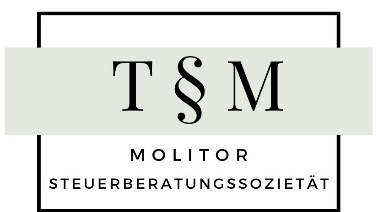 Name des MitarbeitersName des MitarbeitersName des MitarbeitersName des MitarbeitersName des MitarbeitersName des MitarbeitersName des MitarbeitersName des MitarbeitersName des MitarbeitersName des MitarbeitersName des MitarbeitersName des MitarbeitersName des MitarbeitersName des MitarbeitersName des MitarbeitersName des MitarbeitersName des MitarbeitersName des MitarbeitersName des MitarbeitersName des MitarbeitersName des MitarbeitersName des MitarbeitersPersonalnummerPersonalnummerPersonalnummerPersonalnummerPersonalnummerPersonalnummerPersonalnummerPersonalnummerPersonalnummerPersonalnummerPersonalnummerPersonalnummerPersonalnummerPersönliche AngabenPersönliche AngabenPersönliche AngabenPersönliche AngabenPersönliche AngabenPersönliche AngabenPersönliche AngabenPersönliche AngabenPersönliche AngabenPersönliche AngabenPersönliche AngabenPersönliche AngabenPersönliche AngabenPersönliche AngabenPersönliche AngabenPersönliche AngabenPersönliche AngabenPersönliche AngabenPersönliche AngabenPersönliche AngabenPersönliche AngabenPersönliche AngabenPersönliche AngabenPersönliche AngabenPersönliche AngabenPersönliche AngabenPersönliche AngabenPersönliche AngabenPersönliche AngabenPersönliche AngabenPersönliche AngabenPersönliche AngabenPersönliche AngabenPersönliche AngabenFamilienname ggf. GeburtsnameFamilienname ggf. GeburtsnameFamilienname ggf. GeburtsnameFamilienname ggf. GeburtsnameFamilienname ggf. GeburtsnameFamilienname ggf. GeburtsnameFamilienname ggf. GeburtsnameFamilienname ggf. GeburtsnameFamilienname ggf. GeburtsnameFamilienname ggf. GeburtsnameFamilienname ggf. GeburtsnameFamilienname ggf. GeburtsnameFamilienname ggf. GeburtsnameVornameVornameVornameVornameVornameVornameVornameVornameVornameVornameVornameVornameVornameVornameVornameVornameVornameVornameVornameVornameVornameStraße und Hausnummer inkl. AnschriftenzusatzStraße und Hausnummer inkl. AnschriftenzusatzStraße und Hausnummer inkl. AnschriftenzusatzStraße und Hausnummer inkl. AnschriftenzusatzStraße und Hausnummer inkl. AnschriftenzusatzStraße und Hausnummer inkl. AnschriftenzusatzStraße und Hausnummer inkl. AnschriftenzusatzStraße und Hausnummer inkl. AnschriftenzusatzStraße und Hausnummer inkl. AnschriftenzusatzStraße und Hausnummer inkl. AnschriftenzusatzStraße und Hausnummer inkl. AnschriftenzusatzStraße und Hausnummer inkl. AnschriftenzusatzStraße und Hausnummer inkl. AnschriftenzusatzPLZ, OrtPLZ, OrtPLZ, OrtPLZ, OrtPLZ, OrtPLZ, OrtPLZ, OrtPLZ, OrtPLZ, OrtPLZ, OrtPLZ, OrtPLZ, OrtPLZ, OrtPLZ, OrtPLZ, OrtPLZ, OrtPLZ, OrtPLZ, OrtPLZ, OrtPLZ, OrtPLZ, OrtGeburtsdatumGeburtsdatumGeburtsdatumGeburtsdatumGeburtsdatumGeburtsdatumGeburtsdatumGeburtsdatumGeburtsdatumGeburtsdatumGeburtsdatumGeburtsdatumGeburtsdatumGeschlechtmännlich	 weiblich      divers    unbestimmt                                           Bitte Ausweis Kopie beifügenGeschlechtmännlich	 weiblich      divers    unbestimmt                                           Bitte Ausweis Kopie beifügenGeschlechtmännlich	 weiblich      divers    unbestimmt                                           Bitte Ausweis Kopie beifügenGeschlechtmännlich	 weiblich      divers    unbestimmt                                           Bitte Ausweis Kopie beifügenGeschlechtmännlich	 weiblich      divers    unbestimmt                                           Bitte Ausweis Kopie beifügenGeschlechtmännlich	 weiblich      divers    unbestimmt                                           Bitte Ausweis Kopie beifügenGeschlechtmännlich	 weiblich      divers    unbestimmt                                           Bitte Ausweis Kopie beifügenGeschlechtmännlich	 weiblich      divers    unbestimmt                                           Bitte Ausweis Kopie beifügenGeschlechtmännlich	 weiblich      divers    unbestimmt                                           Bitte Ausweis Kopie beifügenGeschlechtmännlich	 weiblich      divers    unbestimmt                                           Bitte Ausweis Kopie beifügenGeschlechtmännlich	 weiblich      divers    unbestimmt                                           Bitte Ausweis Kopie beifügenGeschlechtmännlich	 weiblich      divers    unbestimmt                                           Bitte Ausweis Kopie beifügenGeschlechtmännlich	 weiblich      divers    unbestimmt                                           Bitte Ausweis Kopie beifügenGeschlechtmännlich	 weiblich      divers    unbestimmt                                           Bitte Ausweis Kopie beifügenGeschlechtmännlich	 weiblich      divers    unbestimmt                                           Bitte Ausweis Kopie beifügenGeschlechtmännlich	 weiblich      divers    unbestimmt                                           Bitte Ausweis Kopie beifügenGeschlechtmännlich	 weiblich      divers    unbestimmt                                           Bitte Ausweis Kopie beifügenGeschlechtmännlich	 weiblich      divers    unbestimmt                                           Bitte Ausweis Kopie beifügenGeschlechtmännlich	 weiblich      divers    unbestimmt                                           Bitte Ausweis Kopie beifügenGeschlechtmännlich	 weiblich      divers    unbestimmt                                           Bitte Ausweis Kopie beifügenGeschlechtmännlich	 weiblich      divers    unbestimmt                                           Bitte Ausweis Kopie beifügenSozial-/RentenversicherungsnummerSozial-/RentenversicherungsnummerSozial-/RentenversicherungsnummerSozial-/RentenversicherungsnummerSozial-/RentenversicherungsnummerSozial-/RentenversicherungsnummerSozial-/RentenversicherungsnummerSozial-/RentenversicherungsnummerSozial-/RentenversicherungsnummerSozial-/RentenversicherungsnummerSozial-/RentenversicherungsnummerSozial-/RentenversicherungsnummerSozial-/RentenversicherungsnummerFamilienstandFamilienstandFamilienstandFamilienstandFamilienstandFamilienstandFamilienstandFamilienstandFamilienstandFamilienstandFamilienstandFamilienstandFamilienstandFamilienstandFamilienstandFamilienstandFamilienstandFamilienstandFamilienstandFamilienstandFamilienstandGeburtsort, -land – nur bei fehlender Versicherungs-Nr.Geburtsort, -land – nur bei fehlender Versicherungs-Nr.Geburtsort, -land – nur bei fehlender Versicherungs-Nr.Geburtsort, -land – nur bei fehlender Versicherungs-Nr.Geburtsort, -land – nur bei fehlender Versicherungs-Nr.Geburtsort, -land – nur bei fehlender Versicherungs-Nr.Geburtsort, -land – nur bei fehlender Versicherungs-Nr.Geburtsort, -land – nur bei fehlender Versicherungs-Nr.Geburtsort, -land – nur bei fehlender Versicherungs-Nr.Geburtsort, -land – nur bei fehlender Versicherungs-Nr.Geburtsort, -land – nur bei fehlender Versicherungs-Nr.Geburtsort, -land – nur bei fehlender Versicherungs-Nr.Geburtsort, -land – nur bei fehlender Versicherungs-Nr.Schwerbehindert Schwerbehindert Schwerbehindert Schwerbehindert Schwerbehindert Schwerbehindert Schwerbehindert Schwerbehindert Schwerbehindert Schwerbehindert Schwerbehindert Schwerbehindert Schwerbehindert Schwerbehindert Schwerbehindert Schwerbehindert  ja	         nein ja	         nein ja	         nein ja	         nein ja	         neinStaatsangehörigkeit Staatsangehörigkeit Staatsangehörigkeit Staatsangehörigkeit Staatsangehörigkeit Staatsangehörigkeit Staatsangehörigkeit Staatsangehörigkeit Staatsangehörigkeit Staatsangehörigkeit Staatsangehörigkeit Staatsangehörigkeit Staatsangehörigkeit Arbeitnehmernummer Sozialkasse – BaugewerbeArbeitnehmernummer Sozialkasse – BaugewerbeArbeitnehmernummer Sozialkasse – BaugewerbeArbeitnehmernummer Sozialkasse – BaugewerbeArbeitnehmernummer Sozialkasse – BaugewerbeArbeitnehmernummer Sozialkasse – BaugewerbeArbeitnehmernummer Sozialkasse – BaugewerbeArbeitnehmernummer Sozialkasse – BaugewerbeArbeitnehmernummer Sozialkasse – BaugewerbeArbeitnehmernummer Sozialkasse – BaugewerbeArbeitnehmernummer Sozialkasse – BaugewerbeArbeitnehmernummer Sozialkasse – BaugewerbeArbeitnehmernummer Sozialkasse – BaugewerbeArbeitnehmernummer Sozialkasse – BaugewerbeArbeitnehmernummer Sozialkasse – BaugewerbeArbeitnehmernummer Sozialkasse – BaugewerbeArbeitnehmernummer Sozialkasse – BaugewerbeArbeitnehmernummer Sozialkasse – BaugewerbeArbeitnehmernummer Sozialkasse – BaugewerbeArbeitnehmernummer Sozialkasse – BaugewerbeArbeitnehmernummer Sozialkasse – BaugewerbeTelefonnummerTelefonnummerTelefonnummerTelefonnummerTelefonnummerTelefonnummerTelefonnummerTelefonnummerTelefonnummerTelefonnummerTelefonnummerTelefonnummerTelefonnummerEmailadresseEmailadresseEmailadresseEmailadresseEmailadresseEmailadresseEmailadresseEmailadresseEmailadresseEmailadresseEmailadresseEmailadresseEmailadresseEmailadresseEmailadresseEmailadresseEmailadresseEmailadresseEmailadresseEmailadresseEmailadresseRentner                               ja                 neinRentner                               ja                 neinRentner                               ja                 neinRentner                               ja                 neinRentner                               ja                 neinRentner                               ja                 neinRentner                               ja                 neinRentner                               ja                 neinRentner                               ja                 neinRentner                               ja                 neinRentner                               ja                 neinRentner                               ja                 neinRentner                               ja                 neinAltersrentner                          ja               neinAltersrentner                          ja               neinAltersrentner                          ja               neinAltersrentner                          ja               neinAltersrentner                          ja               neinAltersrentner                          ja               neinAltersrentner                          ja               neinAltersrentner                          ja               neinAltersrentner                          ja               neinAltersrentner                          ja               neinAltersrentner                          ja               neinAltersrentner                          ja               neinAltersrentner                          ja               neinAltersrentner                          ja               neinAltersrentner                          ja               neinAltersrentner                          ja               neinAltersrentner                          ja               neinAltersrentner                          ja               neinAltersrentner                          ja               neinAltersrentner                          ja               neinAltersrentner                          ja               neinIBANIBANIBANIBANIBANIBANIBANIBANIBANIBANIBANIBANIBANBICBICBICBICBICBICBICBICBICBICBICBICBICBICBIC Barzahlung               Barzahlung               Barzahlung               Barzahlung               Barzahlung               Barzahlung              BeschäftigungBeschäftigungBeschäftigungBeschäftigungBeschäftigungBeschäftigungBeschäftigungBeschäftigungBeschäftigungBeschäftigungBeschäftigungBeschäftigungBeschäftigungBeschäftigungBeschäftigungBeschäftigungBeschäftigungBeschäftigungBeschäftigungBeschäftigungBeschäftigungBeschäftigungBeschäftigungBeschäftigungBeschäftigungBeschäftigungBeschäftigungBeschäftigungBeschäftigungBeschäftigungBeschäftigungBeschäftigungBeschäftigungBeschäftigungEintrittsdatumEintrittsdatumEintrittsdatumEintrittsdatumEintrittsdatumErsteintrittsdatumErsteintrittsdatumErsteintrittsdatumErsteintrittsdatumErsteintrittsdatumErsteintrittsdatumErsteintrittsdatumErsteintrittsdatumBeschäftigungsbetriebBeschäftigungsbetriebBeschäftigungsbetriebBeschäftigungsbetriebBeschäftigungsbetriebBeschäftigungsbetriebBeschäftigungsbetriebBeschäftigungsbetriebBeschäftigungsbetriebBeschäftigungsbetriebBeschäftigungsbetriebBeschäftigungsbetriebBeschäftigungsbetriebBeschäftigungsbetriebBeschäftigungsbetriebBeschäftigungsbetriebBeschäftigungsbetriebBeschäftigungsbetriebBeschäftigungsbetriebBeschäftigungsbetriebBeschäftigungsbetriebBerufsbezeichnungBerufsbezeichnungBerufsbezeichnungBerufsbezeichnungBerufsbezeichnungBerufsbezeichnungBerufsbezeichnungBerufsbezeichnungBerufsbezeichnungBerufsbezeichnungBerufsbezeichnungBerufsbezeichnungBerufsbezeichnungAusgeübte TätigkeitAusgeübte TätigkeitAusgeübte TätigkeitAusgeübte TätigkeitAusgeübte TätigkeitAusgeübte TätigkeitAusgeübte TätigkeitAusgeübte TätigkeitAusgeübte TätigkeitAusgeübte TätigkeitAusgeübte TätigkeitAusgeübte TätigkeitAusgeübte TätigkeitAusgeübte TätigkeitAusgeübte TätigkeitAusgeübte TätigkeitAusgeübte TätigkeitAusgeübte TätigkeitAusgeübte TätigkeitAusgeübte TätigkeitAusgeübte TätigkeitWöchentliche Arbeitszeit in Std. Vollzeit ……h   Teilzeit ……hWöchentliche Arbeitszeit in Std. Vollzeit ……h   Teilzeit ……hWöchentliche Arbeitszeit in Std. Vollzeit ……h   Teilzeit ……hWöchentliche Arbeitszeit in Std. Vollzeit ……h   Teilzeit ……hWöchentliche Arbeitszeit in Std. Vollzeit ……h   Teilzeit ……hVerteilung tägliche Arbeitszeit in Std.Mo ….  Di ….  Mi …. Do ….  Fr …. Sa …. So ….Verteilung tägliche Arbeitszeit in Std.Mo ….  Di ….  Mi …. Do ….  Fr …. Sa …. So ….Verteilung tägliche Arbeitszeit in Std.Mo ….  Di ….  Mi …. Do ….  Fr …. Sa …. So ….Verteilung tägliche Arbeitszeit in Std.Mo ….  Di ….  Mi …. Do ….  Fr …. Sa …. So ….Verteilung tägliche Arbeitszeit in Std.Mo ….  Di ….  Mi …. Do ….  Fr …. Sa …. So ….Verteilung tägliche Arbeitszeit in Std.Mo ….  Di ….  Mi …. Do ….  Fr …. Sa …. So ….Verteilung tägliche Arbeitszeit in Std.Mo ….  Di ….  Mi …. Do ….  Fr …. Sa …. So ….Verteilung tägliche Arbeitszeit in Std.Mo ….  Di ….  Mi …. Do ….  Fr …. Sa …. So ….Verteilung tägliche Arbeitszeit in Std.Mo ….  Di ….  Mi …. Do ….  Fr …. Sa …. So ….Verteilung tägliche Arbeitszeit in Std.Mo ….  Di ….  Mi …. Do ….  Fr …. Sa …. So ….Verteilung tägliche Arbeitszeit in Std.Mo ….  Di ….  Mi …. Do ….  Fr …. Sa …. So ….Verteilung tägliche Arbeitszeit in Std.Mo ….  Di ….  Mi …. Do ….  Fr …. Sa …. So ….Verteilung tägliche Arbeitszeit in Std.Mo ….  Di ….  Mi …. Do ….  Fr …. Sa …. So ….Verteilung tägliche Arbeitszeit in Std.Mo ….  Di ….  Mi …. Do ….  Fr …. Sa …. So ….Verteilung tägliche Arbeitszeit in Std.Mo ….  Di ….  Mi …. Do ….  Fr …. Sa …. So ….Verteilung tägliche Arbeitszeit in Std.Mo ….  Di ….  Mi …. Do ….  Fr …. Sa …. So ….Verteilung tägliche Arbeitszeit in Std.Mo ….  Di ….  Mi …. Do ….  Fr …. Sa …. So ….Verteilung tägliche Arbeitszeit in Std.Mo ….  Di ….  Mi …. Do ….  Fr …. Sa …. So ….Verteilung tägliche Arbeitszeit in Std.Mo ….  Di ….  Mi …. Do ….  Fr …. Sa …. So ….Urlaubsanspruch volles KalenderjahrUrlaubsanspruch volles KalenderjahrUrlaubsanspruch volles KalenderjahrUrlaubsanspruch volles KalenderjahrUrlaubsanspruch volles KalenderjahrUrlaubsanspruch volles KalenderjahrUrlaubsanspruch volles KalenderjahrUrlaubsanspruch volles KalenderjahrUrlaubsanspruch volles KalenderjahrUrlaubsanspruch volles KalenderjahrHinweis:Ist keine wöchentliche Arbeitszeit vereinbart gilt das TzBfG § 12 Abs. 1 S. 3 (20 Stunden pro Woche)Hinweis:Ist keine wöchentliche Arbeitszeit vereinbart gilt das TzBfG § 12 Abs. 1 S. 3 (20 Stunden pro Woche)Hinweis:Ist keine wöchentliche Arbeitszeit vereinbart gilt das TzBfG § 12 Abs. 1 S. 3 (20 Stunden pro Woche)Hinweis:Ist keine wöchentliche Arbeitszeit vereinbart gilt das TzBfG § 12 Abs. 1 S. 3 (20 Stunden pro Woche)Hinweis:Ist keine wöchentliche Arbeitszeit vereinbart gilt das TzBfG § 12 Abs. 1 S. 3 (20 Stunden pro Woche)Hinweis:Ist keine wöchentliche Arbeitszeit vereinbart gilt das TzBfG § 12 Abs. 1 S. 3 (20 Stunden pro Woche)Hinweis:Ist keine wöchentliche Arbeitszeit vereinbart gilt das TzBfG § 12 Abs. 1 S. 3 (20 Stunden pro Woche)Hinweis:Ist keine wöchentliche Arbeitszeit vereinbart gilt das TzBfG § 12 Abs. 1 S. 3 (20 Stunden pro Woche)Hinweis:Ist keine wöchentliche Arbeitszeit vereinbart gilt das TzBfG § 12 Abs. 1 S. 3 (20 Stunden pro Woche)Hinweis:Ist keine wöchentliche Arbeitszeit vereinbart gilt das TzBfG § 12 Abs. 1 S. 3 (20 Stunden pro Woche)Hinweis:Ist keine wöchentliche Arbeitszeit vereinbart gilt das TzBfG § 12 Abs. 1 S. 3 (20 Stunden pro Woche)Hinweis:Ist keine wöchentliche Arbeitszeit vereinbart gilt das TzBfG § 12 Abs. 1 S. 3 (20 Stunden pro Woche)Hinweis:Ist keine wöchentliche Arbeitszeit vereinbart gilt das TzBfG § 12 Abs. 1 S. 3 (20 Stunden pro Woche)Hinweis:Ist keine wöchentliche Arbeitszeit vereinbart gilt das TzBfG § 12 Abs. 1 S. 3 (20 Stunden pro Woche)Hinweis:Ist keine wöchentliche Arbeitszeit vereinbart gilt das TzBfG § 12 Abs. 1 S. 3 (20 Stunden pro Woche)Hinweis:Ist keine wöchentliche Arbeitszeit vereinbart gilt das TzBfG § 12 Abs. 1 S. 3 (20 Stunden pro Woche)Hinweis:Ist keine wöchentliche Arbeitszeit vereinbart gilt das TzBfG § 12 Abs. 1 S. 3 (20 Stunden pro Woche)Hinweis:Ist keine wöchentliche Arbeitszeit vereinbart gilt das TzBfG § 12 Abs. 1 S. 3 (20 Stunden pro Woche)Hinweis:Ist keine wöchentliche Arbeitszeit vereinbart gilt das TzBfG § 12 Abs. 1 S. 3 (20 Stunden pro Woche)Hinweis:Ist keine wöchentliche Arbeitszeit vereinbart gilt das TzBfG § 12 Abs. 1 S. 3 (20 Stunden pro Woche)Hinweis:Ist keine wöchentliche Arbeitszeit vereinbart gilt das TzBfG § 12 Abs. 1 S. 3 (20 Stunden pro Woche)Hinweis:Ist keine wöchentliche Arbeitszeit vereinbart gilt das TzBfG § 12 Abs. 1 S. 3 (20 Stunden pro Woche)Hinweis:Ist keine wöchentliche Arbeitszeit vereinbart gilt das TzBfG § 12 Abs. 1 S. 3 (20 Stunden pro Woche)Hinweis:Ist keine wöchentliche Arbeitszeit vereinbart gilt das TzBfG § 12 Abs. 1 S. 3 (20 Stunden pro Woche)Hinweis:Ist keine wöchentliche Arbeitszeit vereinbart gilt das TzBfG § 12 Abs. 1 S. 3 (20 Stunden pro Woche)Hinweis:Ist keine wöchentliche Arbeitszeit vereinbart gilt das TzBfG § 12 Abs. 1 S. 3 (20 Stunden pro Woche)Hinweis:Ist keine wöchentliche Arbeitszeit vereinbart gilt das TzBfG § 12 Abs. 1 S. 3 (20 Stunden pro Woche)Hinweis:Ist keine wöchentliche Arbeitszeit vereinbart gilt das TzBfG § 12 Abs. 1 S. 3 (20 Stunden pro Woche)Hinweis:Ist keine wöchentliche Arbeitszeit vereinbart gilt das TzBfG § 12 Abs. 1 S. 3 (20 Stunden pro Woche)Hinweis:Ist keine wöchentliche Arbeitszeit vereinbart gilt das TzBfG § 12 Abs. 1 S. 3 (20 Stunden pro Woche)Hinweis:Ist keine wöchentliche Arbeitszeit vereinbart gilt das TzBfG § 12 Abs. 1 S. 3 (20 Stunden pro Woche)Hinweis:Ist keine wöchentliche Arbeitszeit vereinbart gilt das TzBfG § 12 Abs. 1 S. 3 (20 Stunden pro Woche)Hinweis:Ist keine wöchentliche Arbeitszeit vereinbart gilt das TzBfG § 12 Abs. 1 S. 3 (20 Stunden pro Woche)Hinweis:Ist keine wöchentliche Arbeitszeit vereinbart gilt das TzBfG § 12 Abs. 1 S. 3 (20 Stunden pro Woche) Hauptbeschäftigung Nebenbeschäftigung Hauptbeschäftigung Nebenbeschäftigung Hauptbeschäftigung Nebenbeschäftigung Hauptbeschäftigung Nebenbeschäftigung Hauptbeschäftigung Nebenbeschäftigung Hauptbeschäftigung Nebenbeschäftigung Hauptbeschäftigung Nebenbeschäftigung Hauptbeschäftigung Nebenbeschäftigung Hauptbeschäftigung Nebenbeschäftigung Hauptbeschäftigung Nebenbeschäftigung Hauptbeschäftigung Nebenbeschäftigung Hauptbeschäftigung Nebenbeschäftigung Hauptbeschäftigung NebenbeschäftigungProbezeit:                      ja             neinDauer der Probezeit:____________________________Probezeit:                      ja             neinDauer der Probezeit:____________________________Probezeit:                      ja             neinDauer der Probezeit:____________________________Probezeit:                      ja             neinDauer der Probezeit:____________________________Probezeit:                      ja             neinDauer der Probezeit:____________________________Probezeit:                      ja             neinDauer der Probezeit:____________________________Probezeit:                      ja             neinDauer der Probezeit:____________________________Probezeit:                      ja             neinDauer der Probezeit:____________________________Probezeit:                      ja             neinDauer der Probezeit:____________________________Probezeit:                      ja             neinDauer der Probezeit:____________________________Probezeit:                      ja             neinDauer der Probezeit:____________________________Probezeit:                      ja             neinDauer der Probezeit:____________________________Probezeit:                      ja             neinDauer der Probezeit:____________________________Probezeit:                      ja             neinDauer der Probezeit:____________________________Probezeit:                      ja             neinDauer der Probezeit:____________________________Probezeit:                      ja             neinDauer der Probezeit:____________________________Probezeit:                      ja             neinDauer der Probezeit:____________________________Probezeit:                      ja             neinDauer der Probezeit:____________________________Probezeit:                      ja             neinDauer der Probezeit:____________________________Probezeit:                      ja             neinDauer der Probezeit:____________________________Probezeit:                      ja             neinDauer der Probezeit:____________________________Üben Sie weitere Beschäftigungen bei anderen Arbeitgebern aus?	 ja   neinWenn ja: Handelt es sich dabei um eine geringfügige Beschäftigung?	 ja   neinÜben Sie weitere Beschäftigungen bei anderen Arbeitgebern aus?	 ja   neinWenn ja: Handelt es sich dabei um eine geringfügige Beschäftigung?	 ja   neinÜben Sie weitere Beschäftigungen bei anderen Arbeitgebern aus?	 ja   neinWenn ja: Handelt es sich dabei um eine geringfügige Beschäftigung?	 ja   neinÜben Sie weitere Beschäftigungen bei anderen Arbeitgebern aus?	 ja   neinWenn ja: Handelt es sich dabei um eine geringfügige Beschäftigung?	 ja   neinÜben Sie weitere Beschäftigungen bei anderen Arbeitgebern aus?	 ja   neinWenn ja: Handelt es sich dabei um eine geringfügige Beschäftigung?	 ja   neinÜben Sie weitere Beschäftigungen bei anderen Arbeitgebern aus?	 ja   neinWenn ja: Handelt es sich dabei um eine geringfügige Beschäftigung?	 ja   neinÜben Sie weitere Beschäftigungen bei anderen Arbeitgebern aus?	 ja   neinWenn ja: Handelt es sich dabei um eine geringfügige Beschäftigung?	 ja   neinÜben Sie weitere Beschäftigungen bei anderen Arbeitgebern aus?	 ja   neinWenn ja: Handelt es sich dabei um eine geringfügige Beschäftigung?	 ja   neinÜben Sie weitere Beschäftigungen bei anderen Arbeitgebern aus?	 ja   neinWenn ja: Handelt es sich dabei um eine geringfügige Beschäftigung?	 ja   neinÜben Sie weitere Beschäftigungen bei anderen Arbeitgebern aus?	 ja   neinWenn ja: Handelt es sich dabei um eine geringfügige Beschäftigung?	 ja   neinÜben Sie weitere Beschäftigungen bei anderen Arbeitgebern aus?	 ja   neinWenn ja: Handelt es sich dabei um eine geringfügige Beschäftigung?	 ja   neinÜben Sie weitere Beschäftigungen bei anderen Arbeitgebern aus?	 ja   neinWenn ja: Handelt es sich dabei um eine geringfügige Beschäftigung?	 ja   neinÜben Sie weitere Beschäftigungen bei anderen Arbeitgebern aus?	 ja   neinWenn ja: Handelt es sich dabei um eine geringfügige Beschäftigung?	 ja   neinÜben Sie weitere Beschäftigungen bei anderen Arbeitgebern aus?	 ja   neinWenn ja: Handelt es sich dabei um eine geringfügige Beschäftigung?	 ja   neinÜben Sie weitere Beschäftigungen bei anderen Arbeitgebern aus?	 ja   neinWenn ja: Handelt es sich dabei um eine geringfügige Beschäftigung?	 ja   neinÜben Sie weitere Beschäftigungen bei anderen Arbeitgebern aus?	 ja   neinWenn ja: Handelt es sich dabei um eine geringfügige Beschäftigung?	 ja   neinÜben Sie weitere Beschäftigungen bei anderen Arbeitgebern aus?	 ja   neinWenn ja: Handelt es sich dabei um eine geringfügige Beschäftigung?	 ja   neinÜben Sie weitere Beschäftigungen bei anderen Arbeitgebern aus?	 ja   neinWenn ja: Handelt es sich dabei um eine geringfügige Beschäftigung?	 ja   neinÜben Sie weitere Beschäftigungen bei anderen Arbeitgebern aus?	 ja   neinWenn ja: Handelt es sich dabei um eine geringfügige Beschäftigung?	 ja   neinÜben Sie weitere Beschäftigungen bei anderen Arbeitgebern aus?	 ja   neinWenn ja: Handelt es sich dabei um eine geringfügige Beschäftigung?	 ja   neinÜben Sie weitere Beschäftigungen bei anderen Arbeitgebern aus?	 ja   neinWenn ja: Handelt es sich dabei um eine geringfügige Beschäftigung?	 ja   neinÜben Sie weitere Beschäftigungen bei anderen Arbeitgebern aus?	 ja   neinWenn ja: Handelt es sich dabei um eine geringfügige Beschäftigung?	 ja   neinÜben Sie weitere Beschäftigungen bei anderen Arbeitgebern aus?	 ja   neinWenn ja: Handelt es sich dabei um eine geringfügige Beschäftigung?	 ja   neinÜben Sie weitere Beschäftigungen bei anderen Arbeitgebern aus?	 ja   neinWenn ja: Handelt es sich dabei um eine geringfügige Beschäftigung?	 ja   neinÜben Sie weitere Beschäftigungen bei anderen Arbeitgebern aus?	 ja   neinWenn ja: Handelt es sich dabei um eine geringfügige Beschäftigung?	 ja   neinÜben Sie weitere Beschäftigungen bei anderen Arbeitgebern aus?	 ja   neinWenn ja: Handelt es sich dabei um eine geringfügige Beschäftigung?	 ja   neinÜben Sie weitere Beschäftigungen bei anderen Arbeitgebern aus?	 ja   neinWenn ja: Handelt es sich dabei um eine geringfügige Beschäftigung?	 ja   neinÜben Sie weitere Beschäftigungen bei anderen Arbeitgebern aus?	 ja   neinWenn ja: Handelt es sich dabei um eine geringfügige Beschäftigung?	 ja   neinÜben Sie weitere Beschäftigungen bei anderen Arbeitgebern aus?	 ja   neinWenn ja: Handelt es sich dabei um eine geringfügige Beschäftigung?	 ja   neinÜben Sie weitere Beschäftigungen bei anderen Arbeitgebern aus?	 ja   neinWenn ja: Handelt es sich dabei um eine geringfügige Beschäftigung?	 ja   neinÜben Sie weitere Beschäftigungen bei anderen Arbeitgebern aus?	 ja   neinWenn ja: Handelt es sich dabei um eine geringfügige Beschäftigung?	 ja   neinÜben Sie weitere Beschäftigungen bei anderen Arbeitgebern aus?	 ja   neinWenn ja: Handelt es sich dabei um eine geringfügige Beschäftigung?	 ja   neinÜben Sie weitere Beschäftigungen bei anderen Arbeitgebern aus?	 ja   neinWenn ja: Handelt es sich dabei um eine geringfügige Beschäftigung?	 ja   neinÜben Sie weitere Beschäftigungen bei anderen Arbeitgebern aus?	 ja   neinWenn ja: Handelt es sich dabei um eine geringfügige Beschäftigung?	 ja   neinHöchster SchulabschlussHöchster Schulabschluss ohne Schulabschluss Haupt-/Volksschulabschluss Mittlere Reife/gleichwertiger
     Abschluss Abitur/Fachabitur ohne Schulabschluss Haupt-/Volksschulabschluss Mittlere Reife/gleichwertiger
     Abschluss Abitur/Fachabitur ohne Schulabschluss Haupt-/Volksschulabschluss Mittlere Reife/gleichwertiger
     Abschluss Abitur/Fachabitur ohne Schulabschluss Haupt-/Volksschulabschluss Mittlere Reife/gleichwertiger
     Abschluss Abitur/Fachabitur ohne Schulabschluss Haupt-/Volksschulabschluss Mittlere Reife/gleichwertiger
     Abschluss Abitur/Fachabitur ohne Schulabschluss Haupt-/Volksschulabschluss Mittlere Reife/gleichwertiger
     Abschluss Abitur/Fachabitur ohne Schulabschluss Haupt-/Volksschulabschluss Mittlere Reife/gleichwertiger
     Abschluss Abitur/Fachabitur ohne Schulabschluss Haupt-/Volksschulabschluss Mittlere Reife/gleichwertiger
     Abschluss Abitur/Fachabitur ohne Schulabschluss Haupt-/Volksschulabschluss Mittlere Reife/gleichwertiger
     Abschluss Abitur/Fachabitur ohne Schulabschluss Haupt-/Volksschulabschluss Mittlere Reife/gleichwertiger
     Abschluss Abitur/Fachabitur ohne Schulabschluss Haupt-/Volksschulabschluss Mittlere Reife/gleichwertiger
     Abschluss Abitur/FachabiturHöchste Berufs-ausbildungHöchste Berufs-ausbildungHöchste Berufs-ausbildungHöchste Berufs-ausbildungHöchste Berufs-ausbildungHöchste Berufs-ausbildung ohne beruflichen Ausbildungsabschluss Anerkannte Berufsausbildung Meister/Techniker/gleichwertiger
     Fachschulabschluss Bachelor Diplom/Magister/Master/Staatsexamen Promotion ohne beruflichen Ausbildungsabschluss Anerkannte Berufsausbildung Meister/Techniker/gleichwertiger
     Fachschulabschluss Bachelor Diplom/Magister/Master/Staatsexamen Promotion ohne beruflichen Ausbildungsabschluss Anerkannte Berufsausbildung Meister/Techniker/gleichwertiger
     Fachschulabschluss Bachelor Diplom/Magister/Master/Staatsexamen Promotion ohne beruflichen Ausbildungsabschluss Anerkannte Berufsausbildung Meister/Techniker/gleichwertiger
     Fachschulabschluss Bachelor Diplom/Magister/Master/Staatsexamen Promotion ohne beruflichen Ausbildungsabschluss Anerkannte Berufsausbildung Meister/Techniker/gleichwertiger
     Fachschulabschluss Bachelor Diplom/Magister/Master/Staatsexamen Promotion ohne beruflichen Ausbildungsabschluss Anerkannte Berufsausbildung Meister/Techniker/gleichwertiger
     Fachschulabschluss Bachelor Diplom/Magister/Master/Staatsexamen Promotion ohne beruflichen Ausbildungsabschluss Anerkannte Berufsausbildung Meister/Techniker/gleichwertiger
     Fachschulabschluss Bachelor Diplom/Magister/Master/Staatsexamen Promotion ohne beruflichen Ausbildungsabschluss Anerkannte Berufsausbildung Meister/Techniker/gleichwertiger
     Fachschulabschluss Bachelor Diplom/Magister/Master/Staatsexamen Promotion ohne beruflichen Ausbildungsabschluss Anerkannte Berufsausbildung Meister/Techniker/gleichwertiger
     Fachschulabschluss Bachelor Diplom/Magister/Master/Staatsexamen Promotion ohne beruflichen Ausbildungsabschluss Anerkannte Berufsausbildung Meister/Techniker/gleichwertiger
     Fachschulabschluss Bachelor Diplom/Magister/Master/Staatsexamen Promotion ohne beruflichen Ausbildungsabschluss Anerkannte Berufsausbildung Meister/Techniker/gleichwertiger
     Fachschulabschluss Bachelor Diplom/Magister/Master/Staatsexamen Promotion ohne beruflichen Ausbildungsabschluss Anerkannte Berufsausbildung Meister/Techniker/gleichwertiger
     Fachschulabschluss Bachelor Diplom/Magister/Master/Staatsexamen Promotion ohne beruflichen Ausbildungsabschluss Anerkannte Berufsausbildung Meister/Techniker/gleichwertiger
     Fachschulabschluss Bachelor Diplom/Magister/Master/Staatsexamen Promotion ohne beruflichen Ausbildungsabschluss Anerkannte Berufsausbildung Meister/Techniker/gleichwertiger
     Fachschulabschluss Bachelor Diplom/Magister/Master/Staatsexamen Promotion ohne beruflichen Ausbildungsabschluss Anerkannte Berufsausbildung Meister/Techniker/gleichwertiger
     Fachschulabschluss Bachelor Diplom/Magister/Master/Staatsexamen PromotionKostenstelleKostenstelleKostenstelleLeistungsgruppeLeistungsgruppeLeistungsgruppeLeistungsgruppeLeistungsgruppeLeistungsgruppeLeistungsgruppeLeistungsgruppeAbteilungsnummerAbteilungsnummerAbteilungsnummerAbteilungsnummerAbteilungsnummerAbteilungsnummerAbteilungsnummerAbteilungsnummerAbteilungsnummerAbteilungsnummerAbteilungsnummerAbteilungsnummerIm Baugewerbe beschäftigt seit Im Baugewerbe beschäftigt seit Im Baugewerbe beschäftigt seit Im Baugewerbe beschäftigt seit Im Baugewerbe beschäftigt seit Im Baugewerbe beschäftigt seit Im Baugewerbe beschäftigt seit Im Baugewerbe beschäftigt seit Im Baugewerbe beschäftigt seit Im Baugewerbe beschäftigt seit Im Baugewerbe beschäftigt seit BefristungBefristungBefristungBefristungBefristungBefristungBefristungBefristungBefristungBefristungBefristungBefristungBefristungBefristungBefristungBefristungBefristungBefristungBefristungBefristungBefristungBefristungBefristungBefristungBefristungBefristungBefristungBefristungBefristungBefristungBefristungBefristungBefristungBefristung Das Arbeitsverhältnis ist befristet  /  zweckbefristet Das Arbeitsverhältnis ist befristet  /  zweckbefristet Das Arbeitsverhältnis ist befristet  /  zweckbefristet Das Arbeitsverhältnis ist befristet  /  zweckbefristet Das Arbeitsverhältnis ist befristet  /  zweckbefristet Das Arbeitsverhältnis ist befristet  /  zweckbefristet Das Arbeitsverhältnis ist befristet  /  zweckbefristet Das Arbeitsverhältnis ist befristet  /  zweckbefristet Das Arbeitsverhältnis ist befristet  /  zweckbefristet Das Arbeitsverhältnis ist befristet  /  zweckbefristet Das Arbeitsverhältnis ist befristet  /  zweckbefristet Das Arbeitsverhältnis ist befristet  /  zweckbefristet Das Arbeitsverhältnis ist befristet  /  zweckbefristet Das Arbeitsverhältnis ist befristet  /  zweckbefristet Das Arbeitsverhältnis ist befristet  /  zweckbefristet Das Arbeitsverhältnis ist befristet  /  zweckbefristetBefristung Arbeitsvertrag zum: Befristung Arbeitsvertrag zum: Befristung Arbeitsvertrag zum: Befristung Arbeitsvertrag zum: Befristung Arbeitsvertrag zum: Befristung Arbeitsvertrag zum: Befristung Arbeitsvertrag zum: Befristung Arbeitsvertrag zum: Befristung Arbeitsvertrag zum: Befristung Arbeitsvertrag zum: Befristung Arbeitsvertrag zum: Befristung Arbeitsvertrag zum: Befristung Arbeitsvertrag zum: Befristung Arbeitsvertrag zum: Befristung Arbeitsvertrag zum: Befristung Arbeitsvertrag zum: Befristung Arbeitsvertrag zum: Befristung Arbeitsvertrag zum:  Schriftlicher Abschluss des befristeten Arbeitsvertrages  Schriftlicher Abschluss des befristeten Arbeitsvertrages  Schriftlicher Abschluss des befristeten Arbeitsvertrages  Schriftlicher Abschluss des befristeten Arbeitsvertrages  Schriftlicher Abschluss des befristeten Arbeitsvertrages  Schriftlicher Abschluss des befristeten Arbeitsvertrages  Schriftlicher Abschluss des befristeten Arbeitsvertrages  Schriftlicher Abschluss des befristeten Arbeitsvertrages  Schriftlicher Abschluss des befristeten Arbeitsvertrages  Schriftlicher Abschluss des befristeten Arbeitsvertrages  Schriftlicher Abschluss des befristeten Arbeitsvertrages  Schriftlicher Abschluss des befristeten Arbeitsvertrages  Schriftlicher Abschluss des befristeten Arbeitsvertrages  Schriftlicher Abschluss des befristeten Arbeitsvertrages  Schriftlicher Abschluss des befristeten Arbeitsvertrages  Schriftlicher Abschluss des befristeten Arbeitsvertrages Abschluss Arbeitsvertrag am:Abschluss Arbeitsvertrag am:Abschluss Arbeitsvertrag am:Abschluss Arbeitsvertrag am:Abschluss Arbeitsvertrag am:Abschluss Arbeitsvertrag am:Abschluss Arbeitsvertrag am:Abschluss Arbeitsvertrag am:Abschluss Arbeitsvertrag am:Abschluss Arbeitsvertrag am:Abschluss Arbeitsvertrag am:Abschluss Arbeitsvertrag am:Abschluss Arbeitsvertrag am:Abschluss Arbeitsvertrag am:Abschluss Arbeitsvertrag am:Abschluss Arbeitsvertrag am:Abschluss Arbeitsvertrag am:Abschluss Arbeitsvertrag am: befristete Beschäftigung ist für mindestens 2 Monate vorgesehen, mit Aussicht auf Weiterbeschäftigung  befristete Beschäftigung ist für mindestens 2 Monate vorgesehen, mit Aussicht auf Weiterbeschäftigung  befristete Beschäftigung ist für mindestens 2 Monate vorgesehen, mit Aussicht auf Weiterbeschäftigung  befristete Beschäftigung ist für mindestens 2 Monate vorgesehen, mit Aussicht auf Weiterbeschäftigung  befristete Beschäftigung ist für mindestens 2 Monate vorgesehen, mit Aussicht auf Weiterbeschäftigung  befristete Beschäftigung ist für mindestens 2 Monate vorgesehen, mit Aussicht auf Weiterbeschäftigung  befristete Beschäftigung ist für mindestens 2 Monate vorgesehen, mit Aussicht auf Weiterbeschäftigung  befristete Beschäftigung ist für mindestens 2 Monate vorgesehen, mit Aussicht auf Weiterbeschäftigung  befristete Beschäftigung ist für mindestens 2 Monate vorgesehen, mit Aussicht auf Weiterbeschäftigung  befristete Beschäftigung ist für mindestens 2 Monate vorgesehen, mit Aussicht auf Weiterbeschäftigung  befristete Beschäftigung ist für mindestens 2 Monate vorgesehen, mit Aussicht auf Weiterbeschäftigung  befristete Beschäftigung ist für mindestens 2 Monate vorgesehen, mit Aussicht auf Weiterbeschäftigung  befristete Beschäftigung ist für mindestens 2 Monate vorgesehen, mit Aussicht auf Weiterbeschäftigung  befristete Beschäftigung ist für mindestens 2 Monate vorgesehen, mit Aussicht auf Weiterbeschäftigung  befristete Beschäftigung ist für mindestens 2 Monate vorgesehen, mit Aussicht auf Weiterbeschäftigung  befristete Beschäftigung ist für mindestens 2 Monate vorgesehen, mit Aussicht auf Weiterbeschäftigung  befristete Beschäftigung ist für mindestens 2 Monate vorgesehen, mit Aussicht auf Weiterbeschäftigung  befristete Beschäftigung ist für mindestens 2 Monate vorgesehen, mit Aussicht auf Weiterbeschäftigung  befristete Beschäftigung ist für mindestens 2 Monate vorgesehen, mit Aussicht auf Weiterbeschäftigung  befristete Beschäftigung ist für mindestens 2 Monate vorgesehen, mit Aussicht auf Weiterbeschäftigung  befristete Beschäftigung ist für mindestens 2 Monate vorgesehen, mit Aussicht auf Weiterbeschäftigung  befristete Beschäftigung ist für mindestens 2 Monate vorgesehen, mit Aussicht auf Weiterbeschäftigung  befristete Beschäftigung ist für mindestens 2 Monate vorgesehen, mit Aussicht auf Weiterbeschäftigung  befristete Beschäftigung ist für mindestens 2 Monate vorgesehen, mit Aussicht auf Weiterbeschäftigung  befristete Beschäftigung ist für mindestens 2 Monate vorgesehen, mit Aussicht auf Weiterbeschäftigung  befristete Beschäftigung ist für mindestens 2 Monate vorgesehen, mit Aussicht auf Weiterbeschäftigung  befristete Beschäftigung ist für mindestens 2 Monate vorgesehen, mit Aussicht auf Weiterbeschäftigung  befristete Beschäftigung ist für mindestens 2 Monate vorgesehen, mit Aussicht auf Weiterbeschäftigung  befristete Beschäftigung ist für mindestens 2 Monate vorgesehen, mit Aussicht auf Weiterbeschäftigung  befristete Beschäftigung ist für mindestens 2 Monate vorgesehen, mit Aussicht auf Weiterbeschäftigung  befristete Beschäftigung ist für mindestens 2 Monate vorgesehen, mit Aussicht auf Weiterbeschäftigung  befristete Beschäftigung ist für mindestens 2 Monate vorgesehen, mit Aussicht auf Weiterbeschäftigung  befristete Beschäftigung ist für mindestens 2 Monate vorgesehen, mit Aussicht auf Weiterbeschäftigung  befristete Beschäftigung ist für mindestens 2 Monate vorgesehen, mit Aussicht auf Weiterbeschäftigung Steuer Steuer Steuer Steuer Steuer Steuer Steuer Steuer Steuer Steuer Steuer Steuer Steuer Steuer Steuer Steuer Steuer Steuer Steuer Steuer Steuer Steuer Steuer Steuer Steuer Steuer Steuer Steuer Steuer Steuer Steuer Steuer Steuer Steuer Identifikationsnummer Identifikationsnummer Identifikationsnummer Identifikationsnummer Identifikationsnummer Identifikationsnummer Identifikationsnummer Identifikationsnummer Identifikationsnummer Steuerklasse/FaktorSteuerklasse/FaktorSteuerklasse/FaktorSteuerklasse/FaktorSteuerklasse/FaktorSteuerklasse/FaktorSteuerklasse/FaktorSteuerklasse/FaktorSteuerklasse/FaktorKinderfreibeträgeKinderfreibeträgeKinderfreibeträgeKinderfreibeträgeKinderfreibeträgeKinderfreibeträgeKinderfreibeträgeKinderfreibeträgeKonfessionKonfessionKonfessionKonfessionKonfessionKonfessionKonfessionKonfessionSozialversicherung Sozialversicherung Sozialversicherung Sozialversicherung Sozialversicherung Sozialversicherung Sozialversicherung Sozialversicherung Sozialversicherung Sozialversicherung Sozialversicherung Sozialversicherung Sozialversicherung Sozialversicherung Sozialversicherung Sozialversicherung Sozialversicherung Sozialversicherung Sozialversicherung Sozialversicherung Sozialversicherung Sozialversicherung Sozialversicherung Sozialversicherung Sozialversicherung Sozialversicherung Sozialversicherung Sozialversicherung Sozialversicherung Sozialversicherung Sozialversicherung Sozialversicherung Sozialversicherung Sozialversicherung Krankenversicherung Gesetzlich      Freiwillig      Privat                             Bitte Nachweis einreichen Krankenversicherung Gesetzlich      Freiwillig      Privat                             Bitte Nachweis einreichen Krankenversicherung Gesetzlich      Freiwillig      Privat                             Bitte Nachweis einreichen Krankenversicherung Gesetzlich      Freiwillig      Privat                             Bitte Nachweis einreichen Krankenversicherung Gesetzlich      Freiwillig      Privat                             Bitte Nachweis einreichen Krankenversicherung Gesetzlich      Freiwillig      Privat                             Bitte Nachweis einreichen Krankenversicherung Gesetzlich      Freiwillig      Privat                             Bitte Nachweis einreichen Krankenversicherung Gesetzlich      Freiwillig      Privat                             Bitte Nachweis einreichen Krankenversicherung Gesetzlich      Freiwillig      Privat                             Bitte Nachweis einreichen Krankenversicherung Gesetzlich      Freiwillig      Privat                             Bitte Nachweis einreichen Name Krankenkasse/Private VersicherungName Krankenkasse/Private VersicherungName Krankenkasse/Private VersicherungName Krankenkasse/Private VersicherungName Krankenkasse/Private VersicherungName Krankenkasse/Private VersicherungName Krankenkasse/Private VersicherungName Krankenkasse/Private VersicherungName Krankenkasse/Private VersicherungName Krankenkasse/Private VersicherungName Krankenkasse/Private VersicherungName Krankenkasse/Private VersicherungName Krankenkasse/Private VersicherungName Krankenkasse/Private VersicherungName Krankenkasse/Private VersicherungName Krankenkasse/Private VersicherungName Krankenkasse/Private VersicherungName Krankenkasse/Private VersicherungName Krankenkasse/Private VersicherungName Krankenkasse/Private VersicherungElterneigenschaft ja	 neinElterneigenschaft ja	 neinElterneigenschaft ja	 neinElterneigenschaft ja	 neinUV-Gefahrentarif	 Büro	 anderesUV-Gefahrentarif	 Büro	 anderesUV-Gefahrentarif	 Büro	 anderesUV-Gefahrentarif	 Büro	 anderesUV-Gefahrentarif	 Büro	 anderesUV-Gefahrentarif	 Büro	 anderesUV-Gefahrentarif	 Büro	 anderesUV-Gefahrentarif	 Büro	 anderesUV-Gefahrentarif	 Büro	 anderesUV-Gefahrentarif	 Büro	 anderesDEÜV-Status / Verwandtschaftsgrad zum Unternehmer:  Ehegatte     Vater     Mutter     Kind     GesellschafterDEÜV-Status / Verwandtschaftsgrad zum Unternehmer:  Ehegatte     Vater     Mutter     Kind     GesellschafterDEÜV-Status / Verwandtschaftsgrad zum Unternehmer:  Ehegatte     Vater     Mutter     Kind     GesellschafterDEÜV-Status / Verwandtschaftsgrad zum Unternehmer:  Ehegatte     Vater     Mutter     Kind     GesellschafterDEÜV-Status / Verwandtschaftsgrad zum Unternehmer:  Ehegatte     Vater     Mutter     Kind     GesellschafterDEÜV-Status / Verwandtschaftsgrad zum Unternehmer:  Ehegatte     Vater     Mutter     Kind     GesellschafterDEÜV-Status / Verwandtschaftsgrad zum Unternehmer:  Ehegatte     Vater     Mutter     Kind     GesellschafterDEÜV-Status / Verwandtschaftsgrad zum Unternehmer:  Ehegatte     Vater     Mutter     Kind     GesellschafterDEÜV-Status / Verwandtschaftsgrad zum Unternehmer:  Ehegatte     Vater     Mutter     Kind     GesellschafterDEÜV-Status / Verwandtschaftsgrad zum Unternehmer:  Ehegatte     Vater     Mutter     Kind     GesellschafterDEÜV-Status / Verwandtschaftsgrad zum Unternehmer:  Ehegatte     Vater     Mutter     Kind     GesellschafterDEÜV-Status / Verwandtschaftsgrad zum Unternehmer:  Ehegatte     Vater     Mutter     Kind     GesellschafterDEÜV-Status / Verwandtschaftsgrad zum Unternehmer:  Ehegatte     Vater     Mutter     Kind     GesellschafterDEÜV-Status / Verwandtschaftsgrad zum Unternehmer:  Ehegatte     Vater     Mutter     Kind     GesellschafterDEÜV-Status / Verwandtschaftsgrad zum Unternehmer:  Ehegatte     Vater     Mutter     Kind     GesellschafterDEÜV-Status / Verwandtschaftsgrad zum Unternehmer:  Ehegatte     Vater     Mutter     Kind     GesellschafterDEÜV-Status / Verwandtschaftsgrad zum Unternehmer:  Ehegatte     Vater     Mutter     Kind     GesellschafterDEÜV-Status / Verwandtschaftsgrad zum Unternehmer:  Ehegatte     Vater     Mutter     Kind     GesellschafterDEÜV-Status / Verwandtschaftsgrad zum Unternehmer:  Ehegatte     Vater     Mutter     Kind     GesellschafterDEÜV-Status / Verwandtschaftsgrad zum Unternehmer:  Ehegatte     Vater     Mutter     Kind     GesellschafterDEÜV-Status / Verwandtschaftsgrad zum Unternehmer:  Ehegatte     Vater     Mutter     Kind     GesellschafterDEÜV-Status / Verwandtschaftsgrad zum Unternehmer:  Ehegatte     Vater     Mutter     Kind     GesellschafterDEÜV-Status / Verwandtschaftsgrad zum Unternehmer:  Ehegatte     Vater     Mutter     Kind     GesellschafterDEÜV-Status / Verwandtschaftsgrad zum Unternehmer:  Ehegatte     Vater     Mutter     Kind     GesellschafterKinder, für die eine Elterneigenschaft nachgewiesen werden kann:Kinder, für die eine Elterneigenschaft nachgewiesen werden kann:Kinder, für die eine Elterneigenschaft nachgewiesen werden kann:Kinder, für die eine Elterneigenschaft nachgewiesen werden kann:Kinder, für die eine Elterneigenschaft nachgewiesen werden kann:Kinder, für die eine Elterneigenschaft nachgewiesen werden kann:Kinder, für die eine Elterneigenschaft nachgewiesen werden kann:Kinder, für die eine Elterneigenschaft nachgewiesen werden kann:Kinder, für die eine Elterneigenschaft nachgewiesen werden kann:Kinder, für die eine Elterneigenschaft nachgewiesen werden kann:Kinder, für die eine Elterneigenschaft nachgewiesen werden kann:Kinder, für die eine Elterneigenschaft nachgewiesen werden kann:Kinder, für die eine Elterneigenschaft nachgewiesen werden kann:Kinder, für die eine Elterneigenschaft nachgewiesen werden kann:Kinder, für die eine Elterneigenschaft nachgewiesen werden kann:Kinder, für die eine Elterneigenschaft nachgewiesen werden kann:Kinder, für die eine Elterneigenschaft nachgewiesen werden kann:Kinder, für die eine Elterneigenschaft nachgewiesen werden kann:Kinder, für die eine Elterneigenschaft nachgewiesen werden kann:Kinder, für die eine Elterneigenschaft nachgewiesen werden kann:Kinder, für die eine Elterneigenschaft nachgewiesen werden kann:Kinder, für die eine Elterneigenschaft nachgewiesen werden kann:Kinder, für die eine Elterneigenschaft nachgewiesen werden kann:Kinder, für die eine Elterneigenschaft nachgewiesen werden kann:Kinder, für die eine Elterneigenschaft nachgewiesen werden kann:Kinder, für die eine Elterneigenschaft nachgewiesen werden kann:Kinder, für die eine Elterneigenschaft nachgewiesen werden kann:Kinder, für die eine Elterneigenschaft nachgewiesen werden kann:Kinder, für die eine Elterneigenschaft nachgewiesen werden kann:Kinder, für die eine Elterneigenschaft nachgewiesen werden kann:Kinder, für die eine Elterneigenschaft nachgewiesen werden kann:Kinder, für die eine Elterneigenschaft nachgewiesen werden kann:Kinder, für die eine Elterneigenschaft nachgewiesen werden kann:Kinder, für die eine Elterneigenschaft nachgewiesen werden kann:NameNameNameNameNameNameNameNameVornameVornameVornameVornameVornameVornameVornameVornameVornameVornameVornameVornameVornameVornameGeburtsdatum (TT.MM.JJJJ)Geburtsdatum (TT.MM.JJJJ)Geburtsdatum (TT.MM.JJJJ)Geburtsdatum (TT.MM.JJJJ)Geburtsdatum (TT.MM.JJJJ)Geburtsdatum (TT.MM.JJJJ)Geburtsdatum (TT.MM.JJJJ)Geburtsdatum (TT.MM.JJJJ)Geburtsdatum (TT.MM.JJJJ)Geburtsdatum (TT.MM.JJJJ)Geburtsdatum (TT.MM.JJJJ)Geburtsdatum (TT.MM.JJJJ)NameNameNameNameNameNameNameNameVornameVornameVornameVornameVornameVornameVornameVornameVornameVornameVornameVornameVornameVornameGeburtsdatum (TT.MM.JJJJ)Geburtsdatum (TT.MM.JJJJ)Geburtsdatum (TT.MM.JJJJ)Geburtsdatum (TT.MM.JJJJ)Geburtsdatum (TT.MM.JJJJ)Geburtsdatum (TT.MM.JJJJ)Geburtsdatum (TT.MM.JJJJ)Geburtsdatum (TT.MM.JJJJ)Geburtsdatum (TT.MM.JJJJ)Geburtsdatum (TT.MM.JJJJ)Geburtsdatum (TT.MM.JJJJ)Geburtsdatum (TT.MM.JJJJ)NameNameNameNameNameNameNameNameVornameVornameVornameVornameVornameVornameVornameVornameVornameVornameVornameVornameVornameVornameGeburtsdatum (TT.MM.JJJJ)Geburtsdatum (TT.MM.JJJJ)Geburtsdatum (TT.MM.JJJJ)Geburtsdatum (TT.MM.JJJJ)Geburtsdatum (TT.MM.JJJJ)Geburtsdatum (TT.MM.JJJJ)Geburtsdatum (TT.MM.JJJJ)Geburtsdatum (TT.MM.JJJJ)Geburtsdatum (TT.MM.JJJJ)Geburtsdatum (TT.MM.JJJJ)Geburtsdatum (TT.MM.JJJJ)Geburtsdatum (TT.MM.JJJJ)EntlohnungEntlohnungEntlohnungEntlohnungEntlohnungEntlohnungEntlohnungEntlohnungEntlohnungEntlohnungEntlohnungEntlohnungEntlohnungEntlohnungEntlohnungEntlohnungEntlohnungEntlohnungEntlohnungEntlohnungEntlohnungEntlohnungEntlohnungEntlohnungEntlohnungEntlohnungEntlohnungEntlohnungEntlohnungEntlohnungEntlohnungEntlohnungEntlohnungEntlohnungBezeichnungBezeichnungBezeichnungBezeichnungBezeichnungBezeichnungBezeichnungBetragBetragBetragBetragBetragGültig abGültig abGültig abGültig abGültig abGültig abGültig abGültig abStundenlohnStundenlohnStundenlohnStundenlohnStundenlohnStundenlohnStundenlohnStundenlohnStundenlohnStundenlohnStundenlohnGültig abGültig abGültig abBezeichnungBezeichnungBezeichnungBezeichnungBezeichnungBezeichnungBezeichnungBetragBetragBetragBetragBetragGültig abGültig abGültig abGültig abGültig abGültig abGültig abGültig abStundenlohn Stundenlohn Stundenlohn Stundenlohn Stundenlohn Stundenlohn Stundenlohn Stundenlohn Stundenlohn Stundenlohn Stundenlohn Gültig abGültig abGültig abKost (freie Verpflegung)       ja  	   nein  Kost (freie Verpflegung)       ja  	   nein  Kost (freie Verpflegung)       ja  	   nein  Kost (freie Verpflegung)       ja  	   nein  Kost (freie Verpflegung)       ja  	   nein  Kost (freie Verpflegung)       ja  	   nein  Logis (freie Unterkunft/Wohnung)       ja	   nein  Logis (freie Unterkunft/Wohnung)       ja	   nein  Logis (freie Unterkunft/Wohnung)       ja	   nein  Logis (freie Unterkunft/Wohnung)       ja	   nein  Logis (freie Unterkunft/Wohnung)       ja	   nein  Logis (freie Unterkunft/Wohnung)       ja	   nein  Logis (freie Unterkunft/Wohnung)       ja	   nein  Logis (freie Unterkunft/Wohnung)       ja	   nein  Logis (freie Unterkunft/Wohnung)       ja	   nein  Logis (freie Unterkunft/Wohnung)       ja	   nein  Logis (freie Unterkunft/Wohnung)       ja	   nein  Logis (freie Unterkunft/Wohnung)       ja	   nein  Logis (freie Unterkunft/Wohnung)       ja	   nein  Logis (freie Unterkunft/Wohnung)       ja	   nein  Firmen-PKW     ja         nein  Firmen-PKW     ja         nein  Firmen-PKW     ja         nein  Firmen-PKW     ja         nein  Firmen-PKW     ja         nein  Firmen-PKW     ja         nein  Firmen-PKW     ja         nein  Firmen-PKW     ja         nein  Firmen-PKW     ja         nein  Firmen-PKW     ja         nein  Firmen-PKW     ja         nein  Firmen-PKW     ja         nein  Firmen-PKW     ja         nein  Firmen-PKW     ja         nein  Hinweis:Bei Firmen-PKW bitte Nachweis des Bruttolistenpreises zum Zeitpunkt der Erstzulassung schriftlich vorlegenHinweis:Bei Firmen-PKW bitte Nachweis des Bruttolistenpreises zum Zeitpunkt der Erstzulassung schriftlich vorlegenHinweis:Bei Firmen-PKW bitte Nachweis des Bruttolistenpreises zum Zeitpunkt der Erstzulassung schriftlich vorlegenHinweis:Bei Firmen-PKW bitte Nachweis des Bruttolistenpreises zum Zeitpunkt der Erstzulassung schriftlich vorlegenHinweis:Bei Firmen-PKW bitte Nachweis des Bruttolistenpreises zum Zeitpunkt der Erstzulassung schriftlich vorlegenHinweis:Bei Firmen-PKW bitte Nachweis des Bruttolistenpreises zum Zeitpunkt der Erstzulassung schriftlich vorlegenHinweis:Bei Firmen-PKW bitte Nachweis des Bruttolistenpreises zum Zeitpunkt der Erstzulassung schriftlich vorlegenHinweis:Bei Firmen-PKW bitte Nachweis des Bruttolistenpreises zum Zeitpunkt der Erstzulassung schriftlich vorlegenHinweis:Bei Firmen-PKW bitte Nachweis des Bruttolistenpreises zum Zeitpunkt der Erstzulassung schriftlich vorlegenHinweis:Bei Firmen-PKW bitte Nachweis des Bruttolistenpreises zum Zeitpunkt der Erstzulassung schriftlich vorlegenHinweis:Bei Firmen-PKW bitte Nachweis des Bruttolistenpreises zum Zeitpunkt der Erstzulassung schriftlich vorlegenHinweis:Bei Firmen-PKW bitte Nachweis des Bruttolistenpreises zum Zeitpunkt der Erstzulassung schriftlich vorlegenHinweis:Bei Firmen-PKW bitte Nachweis des Bruttolistenpreises zum Zeitpunkt der Erstzulassung schriftlich vorlegenHinweis:Bei Firmen-PKW bitte Nachweis des Bruttolistenpreises zum Zeitpunkt der Erstzulassung schriftlich vorlegenHinweis:Bei Firmen-PKW bitte Nachweis des Bruttolistenpreises zum Zeitpunkt der Erstzulassung schriftlich vorlegenHinweis:Bei Firmen-PKW bitte Nachweis des Bruttolistenpreises zum Zeitpunkt der Erstzulassung schriftlich vorlegenHinweis:Bei Firmen-PKW bitte Nachweis des Bruttolistenpreises zum Zeitpunkt der Erstzulassung schriftlich vorlegenHinweis:Bei Firmen-PKW bitte Nachweis des Bruttolistenpreises zum Zeitpunkt der Erstzulassung schriftlich vorlegenHinweis:Bei Firmen-PKW bitte Nachweis des Bruttolistenpreises zum Zeitpunkt der Erstzulassung schriftlich vorlegenHinweis:Bei Firmen-PKW bitte Nachweis des Bruttolistenpreises zum Zeitpunkt der Erstzulassung schriftlich vorlegenHinweis:Bei Firmen-PKW bitte Nachweis des Bruttolistenpreises zum Zeitpunkt der Erstzulassung schriftlich vorlegenHinweis:Bei Firmen-PKW bitte Nachweis des Bruttolistenpreises zum Zeitpunkt der Erstzulassung schriftlich vorlegenHinweis:Bei Firmen-PKW bitte Nachweis des Bruttolistenpreises zum Zeitpunkt der Erstzulassung schriftlich vorlegenHinweis:Bei Firmen-PKW bitte Nachweis des Bruttolistenpreises zum Zeitpunkt der Erstzulassung schriftlich vorlegenHinweis:Bei Firmen-PKW bitte Nachweis des Bruttolistenpreises zum Zeitpunkt der Erstzulassung schriftlich vorlegenHinweis:Bei Firmen-PKW bitte Nachweis des Bruttolistenpreises zum Zeitpunkt der Erstzulassung schriftlich vorlegenHinweis:Bei Firmen-PKW bitte Nachweis des Bruttolistenpreises zum Zeitpunkt der Erstzulassung schriftlich vorlegenHinweis:Bei Firmen-PKW bitte Nachweis des Bruttolistenpreises zum Zeitpunkt der Erstzulassung schriftlich vorlegenHinweis:Bei Firmen-PKW bitte Nachweis des Bruttolistenpreises zum Zeitpunkt der Erstzulassung schriftlich vorlegenHinweis:Bei Firmen-PKW bitte Nachweis des Bruttolistenpreises zum Zeitpunkt der Erstzulassung schriftlich vorlegenHinweis:Bei Firmen-PKW bitte Nachweis des Bruttolistenpreises zum Zeitpunkt der Erstzulassung schriftlich vorlegenHinweis:Bei Firmen-PKW bitte Nachweis des Bruttolistenpreises zum Zeitpunkt der Erstzulassung schriftlich vorlegenHinweis:Bei Firmen-PKW bitte Nachweis des Bruttolistenpreises zum Zeitpunkt der Erstzulassung schriftlich vorlegenHinweis:Bei Firmen-PKW bitte Nachweis des Bruttolistenpreises zum Zeitpunkt der Erstzulassung schriftlich vorlegenVWL/ BAV – nur wenn Kopien der Verträge vorliegenVWL/ BAV – nur wenn Kopien der Verträge vorliegenVWL/ BAV – nur wenn Kopien der Verträge vorliegenVWL/ BAV – nur wenn Kopien der Verträge vorliegenVWL/ BAV – nur wenn Kopien der Verträge vorliegenVWL/ BAV – nur wenn Kopien der Verträge vorliegenVWL/ BAV – nur wenn Kopien der Verträge vorliegenVWL/ BAV – nur wenn Kopien der Verträge vorliegenVWL/ BAV – nur wenn Kopien der Verträge vorliegenVWL/ BAV – nur wenn Kopien der Verträge vorliegenVWL/ BAV – nur wenn Kopien der Verträge vorliegenVWL/ BAV – nur wenn Kopien der Verträge vorliegenVWL/ BAV – nur wenn Kopien der Verträge vorliegenVWL/ BAV – nur wenn Kopien der Verträge vorliegenVWL/ BAV – nur wenn Kopien der Verträge vorliegenVWL/ BAV – nur wenn Kopien der Verträge vorliegenVWL/ BAV – nur wenn Kopien der Verträge vorliegenVWL/ BAV – nur wenn Kopien der Verträge vorliegenVWL/ BAV – nur wenn Kopien der Verträge vorliegenVWL/ BAV – nur wenn Kopien der Verträge vorliegenVWL/ BAV – nur wenn Kopien der Verträge vorliegenVWL/ BAV – nur wenn Kopien der Verträge vorliegenVWL/ BAV – nur wenn Kopien der Verträge vorliegenVWL/ BAV – nur wenn Kopien der Verträge vorliegenVWL/ BAV – nur wenn Kopien der Verträge vorliegenVWL/ BAV – nur wenn Kopien der Verträge vorliegenVWL/ BAV – nur wenn Kopien der Verträge vorliegenVWL/ BAV – nur wenn Kopien der Verträge vorliegenVWL/ BAV – nur wenn Kopien der Verträge vorliegenVWL/ BAV – nur wenn Kopien der Verträge vorliegenVWL/ BAV – nur wenn Kopien der Verträge vorliegenVWL/ BAV – nur wenn Kopien der Verträge vorliegenVWL/ BAV – nur wenn Kopien der Verträge vorliegenVWL/ BAV – nur wenn Kopien der Verträge vorliegenEmpfängerEmpfängerEmpfängerEmpfängerEmpfängerEmpfängerEmpfängerEmpfängerEmpfängerEmpfängerEmpfängerEmpfängerEmpfängerEmpfängerGesamtbeitragGesamtbeitragGesamtbeitragGesamtbeitragGesamtbeitragGesamtbeitragGesamtbeitragGesamtbeitragGesamtbeitragGesamtbeitragGesamtbeitragGesamtbeitragGesamtbeitragGesamtbeitragGesamtbeitragAG-Anteil (Höhe mtl.)AG-Anteil (Höhe mtl.)AG-Anteil (Höhe mtl.)AG-Anteil (Höhe mtl.)AG-Anteil (Höhe mtl.)EmpfängerEmpfängerEmpfängerEmpfängerEmpfängerEmpfängerEmpfängerEmpfängerEmpfängerEmpfängerEmpfängerEmpfängerEmpfängerEmpfängerVertragsbeginnVertragsbeginnVertragsbeginnVertragsbeginnVertragsbeginnVertragsbeginnVertragsbeginnVertragsbeginnVertragsbeginnVertragsbeginnVertragsbeginnVertragsbeginnVertragsbeginnVertragsbeginnVertragsbeginnVertragsnummerVertragsnummerVertragsnummerVertragsnummerVertragsnummerIBANIBANIBANIBANIBANIBANIBANIBANIBANIBANIBANIBANIBANIBANBICBICBICBICBICBICBICBICBICBICBICBICBICBICBICBICBICBICBICBICAngaben zu den ArbeitspapierenAngaben zu den ArbeitspapierenAngaben zu den ArbeitspapierenAngaben zu den ArbeitspapierenAngaben zu den ArbeitspapierenAngaben zu den ArbeitspapierenAngaben zu den ArbeitspapierenAngaben zu den ArbeitspapierenAngaben zu den ArbeitspapierenAngaben zu den ArbeitspapierenAngaben zu den ArbeitspapierenAngaben zu den ArbeitspapierenAngaben zu den ArbeitspapierenAngaben zu den ArbeitspapierenAngaben zu den ArbeitspapierenAngaben zu den ArbeitspapierenAngaben zu den ArbeitspapierenAngaben zu den ArbeitspapierenAngaben zu den ArbeitspapierenAngaben zu den ArbeitspapierenAngaben zu den ArbeitspapierenAngaben zu den ArbeitspapierenAngaben zu den ArbeitspapierenAngaben zu den ArbeitspapierenAngaben zu den ArbeitspapierenAngaben zu den ArbeitspapierenAngaben zu den ArbeitspapierenAngaben zu den ArbeitspapierenAngaben zu den ArbeitspapierenAngaben zu den ArbeitspapierenAngaben zu den ArbeitspapierenAngaben zu den ArbeitspapierenAngaben zu den ArbeitspapierenAngaben zu den ArbeitspapierenArbeitsvertragArbeitsvertragArbeitsvertragArbeitsvertragArbeitsvertragArbeitsvertragArbeitsvertragArbeitsvertragArbeitsvertragArbeitsvertragArbeitsvertragArbeitsvertragArbeitsvertragArbeitsvertragArbeitsvertragArbeitsvertragArbeitsvertragArbeitsvertragArbeitsvertragArbeitsvertragArbeitsvertragArbeitsvertragArbeitsvertragArbeitsvertragArbeitsvertragArbeitsvertragArbeitsvertrag liegt vor liegt vor liegt vor liegt vor liegt vor liegt vor liegt vorBescheinigung der privaten KV, Beitragshöhe und ggf. Basisversorgung nach § 10 Abs. 1 Nr. 3EStGBescheinigung der privaten KV, Beitragshöhe und ggf. Basisversorgung nach § 10 Abs. 1 Nr. 3EStGBescheinigung der privaten KV, Beitragshöhe und ggf. Basisversorgung nach § 10 Abs. 1 Nr. 3EStGBescheinigung der privaten KV, Beitragshöhe und ggf. Basisversorgung nach § 10 Abs. 1 Nr. 3EStGBescheinigung der privaten KV, Beitragshöhe und ggf. Basisversorgung nach § 10 Abs. 1 Nr. 3EStGBescheinigung der privaten KV, Beitragshöhe und ggf. Basisversorgung nach § 10 Abs. 1 Nr. 3EStGBescheinigung der privaten KV, Beitragshöhe und ggf. Basisversorgung nach § 10 Abs. 1 Nr. 3EStGBescheinigung der privaten KV, Beitragshöhe und ggf. Basisversorgung nach § 10 Abs. 1 Nr. 3EStGBescheinigung der privaten KV, Beitragshöhe und ggf. Basisversorgung nach § 10 Abs. 1 Nr. 3EStGBescheinigung der privaten KV, Beitragshöhe und ggf. Basisversorgung nach § 10 Abs. 1 Nr. 3EStGBescheinigung der privaten KV, Beitragshöhe und ggf. Basisversorgung nach § 10 Abs. 1 Nr. 3EStGBescheinigung der privaten KV, Beitragshöhe und ggf. Basisversorgung nach § 10 Abs. 1 Nr. 3EStGBescheinigung der privaten KV, Beitragshöhe und ggf. Basisversorgung nach § 10 Abs. 1 Nr. 3EStGBescheinigung der privaten KV, Beitragshöhe und ggf. Basisversorgung nach § 10 Abs. 1 Nr. 3EStGBescheinigung der privaten KV, Beitragshöhe und ggf. Basisversorgung nach § 10 Abs. 1 Nr. 3EStGBescheinigung der privaten KV, Beitragshöhe und ggf. Basisversorgung nach § 10 Abs. 1 Nr. 3EStGBescheinigung der privaten KV, Beitragshöhe und ggf. Basisversorgung nach § 10 Abs. 1 Nr. 3EStGBescheinigung der privaten KV, Beitragshöhe und ggf. Basisversorgung nach § 10 Abs. 1 Nr. 3EStGBescheinigung der privaten KV, Beitragshöhe und ggf. Basisversorgung nach § 10 Abs. 1 Nr. 3EStGBescheinigung der privaten KV, Beitragshöhe und ggf. Basisversorgung nach § 10 Abs. 1 Nr. 3EStGBescheinigung der privaten KV, Beitragshöhe und ggf. Basisversorgung nach § 10 Abs. 1 Nr. 3EStGBescheinigung der privaten KV, Beitragshöhe und ggf. Basisversorgung nach § 10 Abs. 1 Nr. 3EStGBescheinigung der privaten KV, Beitragshöhe und ggf. Basisversorgung nach § 10 Abs. 1 Nr. 3EStGBescheinigung der privaten KV, Beitragshöhe und ggf. Basisversorgung nach § 10 Abs. 1 Nr. 3EStGBescheinigung der privaten KV, Beitragshöhe und ggf. Basisversorgung nach § 10 Abs. 1 Nr. 3EStGBescheinigung der privaten KV, Beitragshöhe und ggf. Basisversorgung nach § 10 Abs. 1 Nr. 3EStGBescheinigung der privaten KV, Beitragshöhe und ggf. Basisversorgung nach § 10 Abs. 1 Nr. 3EStG liegt vor liegt vor liegt vor liegt vor liegt vor liegt vor liegt vorNachweis ElterneigenschaftNachweis ElterneigenschaftNachweis ElterneigenschaftNachweis ElterneigenschaftNachweis ElterneigenschaftNachweis ElterneigenschaftNachweis ElterneigenschaftNachweis ElterneigenschaftNachweis ElterneigenschaftNachweis ElterneigenschaftNachweis ElterneigenschaftNachweis ElterneigenschaftNachweis ElterneigenschaftNachweis ElterneigenschaftNachweis ElterneigenschaftNachweis ElterneigenschaftNachweis ElterneigenschaftNachweis ElterneigenschaftNachweis ElterneigenschaftNachweis ElterneigenschaftNachweis ElterneigenschaftNachweis ElterneigenschaftNachweis ElterneigenschaftNachweis ElterneigenschaftNachweis ElterneigenschaftNachweis ElterneigenschaftNachweis Elterneigenschaft liegt vor liegt vor liegt vor liegt vor liegt vor liegt vor liegt vorVertragsunterlagen VWL Vertragsunterlagen VWL Vertragsunterlagen VWL Vertragsunterlagen VWL Vertragsunterlagen VWL Vertragsunterlagen VWL Vertragsunterlagen VWL Vertragsunterlagen VWL Vertragsunterlagen VWL Vertragsunterlagen VWL Vertragsunterlagen VWL Vertragsunterlagen VWL Vertragsunterlagen VWL Vertragsunterlagen VWL Vertragsunterlagen VWL Vertragsunterlagen VWL Vertragsunterlagen VWL Vertragsunterlagen VWL Vertragsunterlagen VWL Vertragsunterlagen VWL Vertragsunterlagen VWL Vertragsunterlagen VWL Vertragsunterlagen VWL Vertragsunterlagen VWL Vertragsunterlagen VWL Vertragsunterlagen VWL Vertragsunterlagen VWL  liegt vor liegt vor liegt vor liegt vor liegt vor liegt vor liegt vorVertragsunterlagen Betriebliche Altersversorgung Vertragsunterlagen Betriebliche Altersversorgung Vertragsunterlagen Betriebliche Altersversorgung Vertragsunterlagen Betriebliche Altersversorgung Vertragsunterlagen Betriebliche Altersversorgung Vertragsunterlagen Betriebliche Altersversorgung Vertragsunterlagen Betriebliche Altersversorgung Vertragsunterlagen Betriebliche Altersversorgung Vertragsunterlagen Betriebliche Altersversorgung Vertragsunterlagen Betriebliche Altersversorgung Vertragsunterlagen Betriebliche Altersversorgung Vertragsunterlagen Betriebliche Altersversorgung Vertragsunterlagen Betriebliche Altersversorgung Vertragsunterlagen Betriebliche Altersversorgung Vertragsunterlagen Betriebliche Altersversorgung Vertragsunterlagen Betriebliche Altersversorgung Vertragsunterlagen Betriebliche Altersversorgung Vertragsunterlagen Betriebliche Altersversorgung Vertragsunterlagen Betriebliche Altersversorgung Vertragsunterlagen Betriebliche Altersversorgung Vertragsunterlagen Betriebliche Altersversorgung Vertragsunterlagen Betriebliche Altersversorgung Vertragsunterlagen Betriebliche Altersversorgung Vertragsunterlagen Betriebliche Altersversorgung Vertragsunterlagen Betriebliche Altersversorgung Vertragsunterlagen Betriebliche Altersversorgung Vertragsunterlagen Betriebliche Altersversorgung  liegt vor liegt vor liegt vor liegt vor liegt vor liegt vor liegt vorKopie SchwerbehindertenausweisKopie SchwerbehindertenausweisKopie SchwerbehindertenausweisKopie SchwerbehindertenausweisKopie SchwerbehindertenausweisKopie SchwerbehindertenausweisKopie SchwerbehindertenausweisKopie SchwerbehindertenausweisKopie SchwerbehindertenausweisKopie SchwerbehindertenausweisKopie SchwerbehindertenausweisKopie SchwerbehindertenausweisKopie SchwerbehindertenausweisKopie SchwerbehindertenausweisKopie SchwerbehindertenausweisKopie SchwerbehindertenausweisKopie SchwerbehindertenausweisKopie SchwerbehindertenausweisKopie SchwerbehindertenausweisKopie SchwerbehindertenausweisKopie SchwerbehindertenausweisKopie SchwerbehindertenausweisKopie SchwerbehindertenausweisKopie SchwerbehindertenausweisKopie SchwerbehindertenausweisKopie SchwerbehindertenausweisKopie Schwerbehindertenausweis liegt vor liegt vor liegt vor liegt vor liegt vor liegt vor liegt vorUnterlagen Urlaubsnachweis Sozialkasse Bau/Maler/Gerüstbau/GaLaUnterlagen Urlaubsnachweis Sozialkasse Bau/Maler/Gerüstbau/GaLaUnterlagen Urlaubsnachweis Sozialkasse Bau/Maler/Gerüstbau/GaLaUnterlagen Urlaubsnachweis Sozialkasse Bau/Maler/Gerüstbau/GaLaUnterlagen Urlaubsnachweis Sozialkasse Bau/Maler/Gerüstbau/GaLaUnterlagen Urlaubsnachweis Sozialkasse Bau/Maler/Gerüstbau/GaLaUnterlagen Urlaubsnachweis Sozialkasse Bau/Maler/Gerüstbau/GaLaUnterlagen Urlaubsnachweis Sozialkasse Bau/Maler/Gerüstbau/GaLaUnterlagen Urlaubsnachweis Sozialkasse Bau/Maler/Gerüstbau/GaLaUnterlagen Urlaubsnachweis Sozialkasse Bau/Maler/Gerüstbau/GaLaUnterlagen Urlaubsnachweis Sozialkasse Bau/Maler/Gerüstbau/GaLaUnterlagen Urlaubsnachweis Sozialkasse Bau/Maler/Gerüstbau/GaLaUnterlagen Urlaubsnachweis Sozialkasse Bau/Maler/Gerüstbau/GaLaUnterlagen Urlaubsnachweis Sozialkasse Bau/Maler/Gerüstbau/GaLaUnterlagen Urlaubsnachweis Sozialkasse Bau/Maler/Gerüstbau/GaLaUnterlagen Urlaubsnachweis Sozialkasse Bau/Maler/Gerüstbau/GaLaUnterlagen Urlaubsnachweis Sozialkasse Bau/Maler/Gerüstbau/GaLaUnterlagen Urlaubsnachweis Sozialkasse Bau/Maler/Gerüstbau/GaLaUnterlagen Urlaubsnachweis Sozialkasse Bau/Maler/Gerüstbau/GaLaUnterlagen Urlaubsnachweis Sozialkasse Bau/Maler/Gerüstbau/GaLaUnterlagen Urlaubsnachweis Sozialkasse Bau/Maler/Gerüstbau/GaLaUnterlagen Urlaubsnachweis Sozialkasse Bau/Maler/Gerüstbau/GaLaUnterlagen Urlaubsnachweis Sozialkasse Bau/Maler/Gerüstbau/GaLaUnterlagen Urlaubsnachweis Sozialkasse Bau/Maler/Gerüstbau/GaLaUnterlagen Urlaubsnachweis Sozialkasse Bau/Maler/Gerüstbau/GaLaUnterlagen Urlaubsnachweis Sozialkasse Bau/Maler/Gerüstbau/GaLaUnterlagen Urlaubsnachweis Sozialkasse Bau/Maler/Gerüstbau/GaLa liegt vor liegt vor liegt vor liegt vor liegt vor liegt vor liegt vorAngaben zu steuerpflichtigen Vorbeschäftigungszeiten im laufenden KalenderjahrAngaben zu steuerpflichtigen Vorbeschäftigungszeiten im laufenden KalenderjahrAngaben zu steuerpflichtigen Vorbeschäftigungszeiten im laufenden KalenderjahrAngaben zu steuerpflichtigen Vorbeschäftigungszeiten im laufenden KalenderjahrAngaben zu steuerpflichtigen Vorbeschäftigungszeiten im laufenden KalenderjahrAngaben zu steuerpflichtigen Vorbeschäftigungszeiten im laufenden KalenderjahrAngaben zu steuerpflichtigen Vorbeschäftigungszeiten im laufenden KalenderjahrAngaben zu steuerpflichtigen Vorbeschäftigungszeiten im laufenden KalenderjahrAngaben zu steuerpflichtigen Vorbeschäftigungszeiten im laufenden KalenderjahrAngaben zu steuerpflichtigen Vorbeschäftigungszeiten im laufenden KalenderjahrAngaben zu steuerpflichtigen Vorbeschäftigungszeiten im laufenden KalenderjahrAngaben zu steuerpflichtigen Vorbeschäftigungszeiten im laufenden KalenderjahrAngaben zu steuerpflichtigen Vorbeschäftigungszeiten im laufenden KalenderjahrAngaben zu steuerpflichtigen Vorbeschäftigungszeiten im laufenden KalenderjahrAngaben zu steuerpflichtigen Vorbeschäftigungszeiten im laufenden KalenderjahrAngaben zu steuerpflichtigen Vorbeschäftigungszeiten im laufenden KalenderjahrAngaben zu steuerpflichtigen Vorbeschäftigungszeiten im laufenden KalenderjahrAngaben zu steuerpflichtigen Vorbeschäftigungszeiten im laufenden KalenderjahrAngaben zu steuerpflichtigen Vorbeschäftigungszeiten im laufenden KalenderjahrAngaben zu steuerpflichtigen Vorbeschäftigungszeiten im laufenden KalenderjahrAngaben zu steuerpflichtigen Vorbeschäftigungszeiten im laufenden KalenderjahrAngaben zu steuerpflichtigen Vorbeschäftigungszeiten im laufenden KalenderjahrAngaben zu steuerpflichtigen Vorbeschäftigungszeiten im laufenden KalenderjahrAngaben zu steuerpflichtigen Vorbeschäftigungszeiten im laufenden KalenderjahrAngaben zu steuerpflichtigen Vorbeschäftigungszeiten im laufenden KalenderjahrAngaben zu steuerpflichtigen Vorbeschäftigungszeiten im laufenden KalenderjahrAngaben zu steuerpflichtigen Vorbeschäftigungszeiten im laufenden KalenderjahrAngaben zu steuerpflichtigen Vorbeschäftigungszeiten im laufenden KalenderjahrAngaben zu steuerpflichtigen Vorbeschäftigungszeiten im laufenden KalenderjahrAngaben zu steuerpflichtigen Vorbeschäftigungszeiten im laufenden KalenderjahrAngaben zu steuerpflichtigen Vorbeschäftigungszeiten im laufenden KalenderjahrAngaben zu steuerpflichtigen Vorbeschäftigungszeiten im laufenden KalenderjahrZeitraum vonZeitraum vonZeitraum vonZeitraum bisZeitraum bisZeitraum bisZeitraum bisZeitraum bisArt der BeschäftigungArt der BeschäftigungArt der BeschäftigungArt der BeschäftigungArt der BeschäftigungArt der BeschäftigungArt der BeschäftigungArt der BeschäftigungArt der BeschäftigungArt der BeschäftigungArt der BeschäftigungArt der BeschäftigungArt der BeschäftigungArt der BeschäftigungArt der BeschäftigungArt der BeschäftigungAnzahl der BeschäftigungstageAnzahl der BeschäftigungstageAnzahl der BeschäftigungstageAnzahl der BeschäftigungstageAnzahl der BeschäftigungstageAnzahl der BeschäftigungstageAnzahl der BeschäftigungstageAnzahl der BeschäftigungstageDatumUnterschrift ArbeitnehmerDatumBei Minderjährigen Unterschrift des gesetzlichen VertretersDatumUnterschrift Arbeitgeber